Wakulla Springs AllianceFebruary 23, 2018 MinutesBackground on Wakulla SpringsThis section provides information on what you and others can do to support research-based actions to enhance water quality and quantity in Wakulla Springs and springshed and to improve related environmental, economic and social systems. Efforts by all, produce results! Wakulla Springs Information WSA Purpose and Plans WSA Action ResourcesUpcoming EventsPut the WSA Board meeting on your calendar (4th not 3rd Fridays) Mar 23, Apr 20, May 25, Jun 22, Jul 27, Aug 24, Sep 28, Oct 26, Nov 30 (5th Fri), Dec 21. All 2018 WSA Board Meetings will be held in the 2nd floor conference room at the Renaissance Building, 435 N. Macomb St.Action ItemsDeadlines for NWFWMD funding proposals for projects is March 31.  Work with Noah Valentine.  See the criteria on the website.There was a suggestion that we consider having dues.  This will be considered as part our strategic planning and bylaws update.Bob Thompson was given the Wakulla Springs Champion Award.Jackie Turner will carry on the Wildlife Surveys and Bob Deyle will do the analysis.Jim Stevenson will ask a law class if there is anything that can be done about the helicopter flights at Wakulla Springs and he will call the tour operators. The WMD will reach out to the Corbetts again. Jim Stevenson’s WSA tours educate the public.  We need to market the tours. TAPP needs to be commended and we need to promote and distribute their video.OverviewThe Wakulla Springs Alliance held their annual meeting and regular Board meeting on February 23, 2016 at the Renaissance Building. The agenda and participants are in Appendices A and B. Review the action items underlined for your commitments and actions you can help with. Our success in protecting and enhancing Wakulla Springs depends on the actions of the WSA board, advisors and supporters. This report is based on the recorder’s notes and does not capture everything or exactly what was said.WSA Annual Meeting MinutesOpeningWelcome and meeting agenda review by Chair Seán McGlynnNorthwest Florida Water Management District Report – Brett CyphersThe WMD is making progress on OSTDS, ag BMPs and more.Acquisitions going better West of here along the Ecofina River and other areas.  We want more acquisitions here.  We want things like the Corbett property. Deadlines for WMD funding proposals for projects is March 31.  Projects are planned out 10 years.  Work with Noah Valentine.  See the criteria on the website.  Staff will present recommendations to the board on May 10 for 14-15 million dollars.  DEP will make announcements in June or July.  We like successes like Wakulla Gardens. Carlos Herd was at the meeting and is a good contact. There was a question about domestic water intake in Panama City. Election of Board The Nominating Committee was Bart Bibler, Bob Deyle, Chuck Hess.  Their report is in Appendix E. Two directors with terms ending January 2019 have agreed to continue; three have resigned.Six directors whose terms ended January 2018 have agreed to be nominated to another term; two have elected not to serve another term.Four people have agreed to be nominated to serve as directors for the first timeThese nominees for two-year terms ending January 2020 were elected unanimously:                        o Gail Fishman                        o Albert Gregory                        o Howard Kessler                        o Debbie Lightsey                        o Seán McGlynn                        o Jim Stevenson                        o Jim Davis                        o Jamie Hughes                        o Vivian Young                        o Doug BarrThe Annual Meeting was AdjournedWSA February Board MeetingOpeningWelcome and meeting agenda review by Seán McGlynnIntroductions The motion to approve the January Minutes was made by Bart Bibler, seconded by Jim Stevenson and approved unanimously The motion to approve the Treasurer’s Report was made by Jim Stevenson seconded by Albert Gregory and approved unanimously There was a suggestion that we consider having dues.  This will be considered as part our strategic planning and bylaws updateWe want more coordination with Friends of Wakulla Springs.Election of OfficersDoug Barr made the motion to elect the following officers. It was seconded by Debbie Lightsey and approved unanimously by the board. Chair – Seán McGlynnVice Chair – Howard KesslerTreasurer – Jim DavisSecretary – Bart BiblerWhere Have all the Gators Gone at Wakulla Springs? – Bob DeyleBob Deyle’s presentation drew on the recent 20-year "Summary of Wakulla Springs Wildlife Monitoring Results" by Bob Thompson (Appendix D), and other sources. It explored the human and natural forces that have caused dramatic changes to the Wakulla Spring and River ecosystem and are beginning to contribute to its recovery.Bob taught an OLLI course last year on why the water is dark for 45 people.He is teaching another OLLI class based on the article, “Where have all the gators gone.”Wakulla is a living adapting system with a ray of hope things are getting better. Gators have been around for 200 million years. The current ones have been unchanged for 8 million years. Gators are the big draw for visitors. There have been boat tour passengers from 52 countries in the last 2 years. There has been a 49% drop in the number of gators over 20 years.  There is a positive recovery trend over the last 6 years. Declines in the top predator indicate a problem in the food chain. This is probably from the change in the submerged aquatic vegetation (SAV): eel grass, spring tape grass, etc.  There was a hydrilla invasion that began in the late 1990s; by 1997 it expanded to the first turn in the river. By 2000 it had spread beyond the turnaround point for the tour boats, 1 mile down the river.The Park Service did mechanical harvesting but that didn’t work. They used herbicides that killed everything and impacted animals.  It killed all the crawfish which is a major food source for gators, birds, etc. They experimented with different concentrations. The Park Service applied herbicides in the spring each year. Algae (predominantly the bluegreen, Lyngbya) was the first thing that came back, then the eel grass and then the hydrilla, which took over by the next year.The hydrilla took up the nitrogen.  When the hydrilla and other plants were killed back by the herbicides, the algae were able to take advantage of the available nutrients more quickly. The manatees showed up in the mid 2000sand ate the hydrilla.  The scouring of the river bottom during and after Tropical Storm Alberto in 1994 may have allowed the manatees to get under the fence. In spring 2013 the hydrilla did not come back after the manatee feeding possibly as the result of the improvements in the Tallahassee Wastewater Treatment Facility which reduced nitrogen discharge to the aquifer by about 80%. A 1967 Photo showed eel grass all the way to the first turn. The swimming area had been cleared. Now much of the bottom is bare.From 2013 to the present, there have been quarterly SAV surveys at 7 transects. Levels vary during the year but there is no trend in the percent of bare sediment over the 4-year period Nov 2013 – Nov 2017. There has been no significant change in the coverage of the bluegreen algae (Lyngbya) in 4 yearsCoverage of Hydrilla shows a reduction over the 4 years. Spring tape grass (Sagittaria) density is going up over the 4 years, which is good news. The Limpkin left because of the loss of apple snails that have still not come back. The monthly manatee counts graph show peaks in 2012-13 and 2013-2014, but numbers have been lower since then.  This coincides with the waste treatment plant nutrient reduction and decline in hydrilla so there is less to eat. The graph of the number of gators shows reductions after herbicide applications.  There is a bump up when the manatee came and a gradual increase after wastewater treatment plant improvements. A listing of five-year trends (2012-2016) of annual mean survey counts for all species shows 14 stable, 6 decreasing to zero, decreasing numbers of manatee and American coots, and increases for yellow crowned night herons and alligators. The graph of the total number of animals is decreasing over the last 20 years. Why is the alligator rebounding? Possibly more frequent surveys, changes in precipitation and/or water levels; they may be out of sight in the woods. milder winters, nest location and ability to see all the babies, Gators will eat anything and may do better than other species. We still need to reduce nitrogen and Lyngbya and algae. Planting SAV to recolonize exposed sediments may help bring the ecosystem back. We can do a pilot project to plant different aquatic plant species to see what will grow where: eel grass, spring tape grass, Illinois pond weed, southern naiad and musk grass.  The park successfully planted eel grass in the mid 2000s. Explored creating a nursery on the Sally Ward Run. Debbie Lightsey suggested looking at studies of other water bodies. Johnny Richardson suggested looking at the water quality testing results on the County website/water. Bob has looked at vegetation reintroduction projects around the state. The Southwest Florida Water Management Project planted eel grass at Kings Bay, but the manatee ate everything that was not protected by cages. Wakulla Springs Champion Award – Jim StevensonWe have given awards to Pam Hall, the Lepards, Cynthia Paulson, and othersBob Thompson is a man of action, including wildlife studies, photos and much more.  He has helped us understand and improve Wakulla Springs. Bob wants to return to the time when you could hear the Limpkin call up and down the river. Wildlife Monitoring at Wakulla Springs – Bob ThompsonBiannual full river survey (Appendix D), has been done since 1989 for 3 segments: down to upper bridge, upper bridge to lower bridge and from lower bridge to the St Marks fork. Objective is to observe birds, animals and reptiles. There is more wildlife in the park than the other 2 segments as the result of the fence.  This survey was originally done to prove the value of the fence. 68 gators in 2018 is a record high ever because there were lots of babies and it was sunny and 70 degrees on Jan 28. Bob Thompson have been the volunteer coordinator of the annual and weekly surveys.  Jackie Turner will carry on the survey and Bob Deyle will do the analysis. Health Advisory – Bob DeyleBob presented a warning eating fish in Wakulla County. This is not good, and it is an indication of real problems. DOH analysis is based on Mercury unless a PCP is specified. Fat stores the mercury.  Most comes from atmospheric deposition.Algae accumulates the mercury too. Helicopter Flyovers at Wakulla Spring – Jim StevensonJim noticed flights in the past and there was a letter to the editor and the flights stopped but they have started again. Jim will ask a law class if there is anything that can be done. Jim will call the tour operators. FAA does not regulate how low helicopters can go. We may want to shame the two companies. Drones are not allowed in State and St Marks parks. FSU Golf Course BMPs – Richard Wieckowicz and Mike ThomasRichard met with the FSU golf course staff and Stacy Slavichak, FSU Water Resources Manager, 850-645-4629Audubon has golf course BMP standards that Southwood and Hilleman comply with. There are impacts of the proposed Airport Gateway Project that Debbie Lightsey is following. There is are battles on the future of the golf course and Alumni Village. There is concern about fertilizer on the FSU athletic fields in the area. The commissioners at the Town Hall last night were supportive of the gateway Project but there was no mention of water quality.  They will have to meet the water protection standards.  Debbie had an agreement with the Blueprint staff, but the latest proposal has changes that violate the agreement.  We need to talk to Growth Management.  The SW Transportation Plan may be a place to have this conversation.  This involves City, County and FSU planning standards. The next focus will be on Phosphorus and dark water.  We need a better understanding of the problem before wading into the Gateway Project.  We can use NSIL to evaluate the golf course and athletic fields and then meet with those responsible for sport turf grass.All of the lakes and ditches are contributing to nitrogen loading and problems at Wakulla springs.  We need to recognize that storm water is impacting Wakulla Springs. Munson Slough gets 2/3 of the City’s storm water. Springshed Updates – Cal JamisonBob Deyle has had people on his tours from ¼ of the countries in the worldWater levels are up and dark in Wakulla Springs.The WKRP divers have been diving and have extended their explorations.  The water has been clear where they are diving.We are getting ready for dye testing with carbon packets in many springs.  This will give us a lot of information. The proposal for the Corbett property reduced their development to 50 single-family homes with more preserved areas to meet Wakulla County requirements.  The WMD will reach out to the Corbetts again. Camp Indian Springs for Auction – Chuck Hess, Cal JamisonNews Flash: We just learned that another bidder has outbid Rick Kearney for Camp Indian Springs.  He does not intend to counter the new bid but will remain committed if they fail to close.The new owner is private and does not plan to develop the property. Sean has requested permission to do a dye test. Wakulla Springs BMAP / OSTDS Update – Bob DeyleWakulla County Commission will discuss BMAP on Mon, March 5 at 5:00.BMAP OSTDS meeting will be Tues March 6 at 2:00.  The documents haven’t been sent out. Legislative Update - Vivian Young There is a proposal to increase springs funding from 50 to 75 million.  There are bills funding Florida Forever, so there is a chance. Provisions for Parkland may change the budget. AdjournmentThe motion to adjourn was made by Cal Jamison, seconded by Vivian Young and passed unanimously. Appendix AProposed Agenda, Friday, February 23, 20189 am to 12 pm, Renaissance Center435 N. Macomb Street, 2nd Floor Conference RoomWSA Annual Meeting9:00     OpeningWelcome and meeting agenda review (Seán McGlynn)9:10     Northwest Florida Water Management District Report – Kathleen Coates9:20     Election of Board – Nominating Committee Report: Bart Bibler, Bob Deyle, Chuck Hess·         Two directors with terms ending January 2019 have agreed to continue; three have resigned.·         Six directors whose terms ended January 2018 have agreed to be nominated to another term; two have elected not to serve another term.·         Four people have agreed to be nominated to serve as directors for the first time                        The nominees for two-year terms ending January 2020:                        o Gail Fishman                        o Albert Gregory                        o Howard Kessler                        o Debbie Lightsey                        o Seán McGlynn                        o Jim Stevenson                        o Jim Davis                        o Jamie Hughes                        o Vivian Young                        o Doug Barr                        Other nominations?Vote9:30     AdjournWSA February Board Meeting9:30 OpeningWelcome and meeting agenda review (Seán McGlynn)Introductions (Board)Secretary Minutes (Tom Taylor)Treasurer Report (Bob Henderson)9:40     Election of Officers The Nominating Committee has been unable to identify a sitting or nominated director who is willing to serve as Secretary. We recommend the following individuals to serve in the other three officer positions: ·         Chair – Seán McGlynn·         Vice Chair – Howard Kessler·         Treasurer – Jim Davis·         Secretary – Open10:00   Where have all the gators gone at Wakulla Springs – Bob DeyleDrawing from the recent 20-year "Summary of Wakulla Springs Wildlife Monitoring Results" prepared by Bob Thompson, and other sources, WSA Vice Chair, Dr. Robert Deyle, will explore the human and natural forces that have caused dramatic changes to the Wakulla Spring and River ecosystem and are beginning to contribute to its recovery.10:30   Wakulla Springs Champion Award – Jim Stevenson10:45   What’s New – Seán McGlynn·         Wildlife monitoring at Wakulla Springs – Bob Thompson·         Helicopter Flyovers at Wakulla Spring – Jim Stevenson·         FSU Golf Course BMPs – Richard Wieckowicz and Mike Thomas·         Springshed Updates – Cal Jamison·         Land use in vulnerable areas of the Wakulla Springs Springshed – Gail Fishmano   Cascade Park: ancient oak cutting updateo   Deserete Ranch update·         Camp Indian Springs for Auction – Chuck Hess, Cal Jamisono   News Flash: We just learned that another bidder has outbid Rick Kearney for Camp Indian Springs.  He does not intend to counter the new bid but will remain committed if they fail to close.·         Website and Social Media, Updates – Tom Tayloro   Wildlife Cam Update11:30   Wakulla Springs BMAP / OSTDS update – Bob Deyle11:45   Items from the floor 12:00   AdjournAppendix BParticipant List* Indicates 2-23-18 ParticipantsBoard Members	       Bart Bibler	*Bob Deyle	*	Gail Fishman 	*	Albert Gregory	*Bob Henderson	Cal Jamison	*	Howard Kessler			Debbie Lightsey	*Sean McGlynn	*Ryan Smart		Jim Stevenson	*Tom Taylor	*	Rob Williams	Doug Barr	* NewJim Davis		* NewVivian Young	* NewGuestsMark Heidecker	*Carlos Herd	*Susan Poplin	*Johnny Richardson *Richard Wieckowicz *Nico Nienders	*WSA AdvisorsAnthony Gaudio Pam Hall		Julie HarringtonChuck Hess	*Todd Kincaid Bob KnightTerrance McCaffrey Pam McVetyDan Pennington	Bob Thompson	*Appendix CWakulla Springs Alliance Financial StatementFor Period Ended January 31, 2018Appendix DWAKULLA SPRINGS STATE PARK WAKULLA RIVER WILDLIFE SURVEYHistory:  This is a survey conducted of the entire Wakulla River twice a year. The survey is conducted by staff of Wakulla Springs State Park with assistance from other Park Service personnel, various assisting agencies and other volunteers.  It began in the summer of 1989 and has continued each year since.Objectives:  The primary objective is to record all observed animals associated with the river including birds, mammals, and reptiles.  A secondary objective is to record any wildlife that are not wetland species but are observed while conducting the survey.  Another objective of the survey is to compile a history of data for comparisons of wildlife populations – summer vs. winter, park areas vs. non-park areas, specie decline or increase, and new species.  A tabulation of this data is also an objective.Methods:  The survey is conducted twice each year.  A winter survey is done in late January or early February.  A summer survey is done in late July or early August.  The survey of the river is divided into three segments – the park portion, the middle portion, and the lower portion.  These segments are defined by the road crossings that occur over the length of the Wakulla River.  The park portion starts at Wakulla Springs and goes to the bridge crossing of State Road 365 and contains park property only.  The middle portion starts at the 365 bridge and goes to the U.S. Highway 98 bridge.  The lower portion starts at the 98 bridge and goes to Wakulla River’s confluence with the St. Marks River at the San Marcos de Apalachee State Historic Site.  Each segment is about 3 miles in length.  The survey starts at 1:00 pm with a biologist led canoe crew departing at the starting point of each portion of the river survey.  So, three biologist led crews are conducting the survey simultaneously within each portion of the river.   WAKULLA RIVER WILDLIFE SURVEYDate:  January 26, 2018			Time:  1300-1500			Weather:  70°, clear, E wind 8-17 mph (gusts 23 mph)		Water:  30 feet of visibility and water level of 1.3'		Observers	Dana Bryan	Bob Thompson	Mike Godfrey	Jackie Turner	Nico Wienders	Jonah Snelling	Doug Alderson		Wildlife Survey ResultsAppendix ENominating Committee Report February 9, 2018Nominating Committee Members: Bart Bibler, Bob Deyle, Chuck Hess Nominating Process for Directors (Bylaws sec. VI.5.): A Nominating Committee, convened as set forth in Article VIII. 1.b., shall present to the Members at least fourteen days before the annual general meeting the names of the individuals it recommends for election to fill vacancies on the Board. The Chair shall entertain additional nominations from the floor at the general meeting. All nominees must have given consent to their nomination prior to the election. Nominating Process for Officers (Bylaws sec. VII.4.): “A Nominating Committee, convened as set forth in Article VIII.1.b, shall present to the Board of Directors at least fourteen days before the regular meeting at which the election of Officers is to take place the names of the individuals it recommends for election to fill Officer positions on the Board. The Chair shall entertain additional nominations from the Officers present at the meeting. All nominees must have given consent to their nomination prior to the election. Nominations of Directors: The Bylaws stipulate that the Board shall comprise 10 to 15 directors (sec. VI.1.). The current roster (2017) includes 13 directors: five with terms ending January 2019 and eight with terms ending January 2018 (see table). Two directors with terms ending Jan 2019 have agreed to continue; three have resigned. Six directors whose terms ended January 2018 have agreed to be nominated to another term; two have elected not to serve another term. Four people have agreed to be nominated to serve as directors for the first time The nominees for two-year terms ending January 2020: o Gail Fishman o Albert Gregory o Howard Kessler o Debbie Lightsey o Seán McGlynn o Jim Stevenson o Jim Davis o Jamie Hughes o Vivian Young o Doug Barr Total roster if elected = 12 directors. Nominations of Officers: The Nominating Committee has been unable to identify a sitting or nominated director who is willing to serve as Secretary. We recommend the following individuals to serve in the other three officer positions: Chair – Seán McGlynn Vice Chair – Howard Kessler Treasurer – Jim Davis  INCOMEBudgetIn-KindCurrent MonthY-T-D TransChecking AccountFund Balance (January 1, 2018)3754.953754.95BFB3754.95Palmetto Tours568.00568.00Income568.00Board Member Contributions (4)Expense0.00Other DonationsGrantEFB4322.95Subtotal0.000.00568.00568.00TOTAL3754.950.00568.004322.95EXPENDITURESRestSecretary ExpensesUnrest4322.95Web SupportCorporate Filing Fee61.25GrantsBank Statement4322.95Board WorkshopChecks notRecordedRESERVESDeposits notRecordedDue to/fromProjects FundEFB4322.95TOTAL61.250.000.000.00(Overage)0.00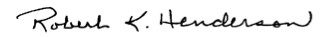 Species Observed# observed in park# observed below fence# observed below Hwy. 98American Alligator6611Suwannee Cooter89126Manatee5Raccoon1Wood Duck2Lesser Scaup10Bufflehead2630Hooded Merganser12610Pied-billed Grebe101Double-crested Cormorant6266Anhinga185Brown Pelican5Great Blue Heron7Great Egret1148Snowy Egret11Little Blue Heron4Yellow-crowned Night Heron2White Ibis21216Osprey3Accipiter sp.1Bald Eagle1Red-shouldered Hawk2Sora1Common Gallinule55American Coot452Killdeer2Laughing Gull7Barred Owl1Belted Kingfisher332# of species23139Total # of animals70322734Yellow cells indicate a record highPink cells indicate a species not previously recordedPink cells indicate a species not previously recordedDirectors Current Position Term Ends Status Count Comments Bart Bibler Director Jan 2019 Will continue 1 1 Bob Henderson Treasurer Jan 2019 Resigned 0 Moving out of state Cal Jamison Director Jan 2019 Will continue 1 1 Ryan Smart Director Jan 2019 Resigned 0 Resigned as Pres of 1000 Friends Rob Williams Director Jan 2019 Resigned 0 May move to advisor Bob Deyle Vice Chair Jan 2018 Will not continue 0 On family leave for 1 year Gail Fishman Director Jan 2018 Willing to continue 1 1 Albert Gregory Director Jan 2018 Willing to continue 1 1 Howard Kessler Director Jan 2018 Willing to continue 1 Vice Chair nominee Debbie Lightsey Director Jan 2018 Willing to continue 1 1 Seán McGlynn Chair Jan 2018 Willing to continue 1 Chair nominee Jim Stevenson Director Jan 2018 Willing to continue 1 1 Tom Taylor Secretary Jan 2018 Will not continue 0 Change to advisor Doug Barr Director New New nominee 1 1 Jim Davis Director New New nominee 1 Treasurer nominee Jamie Hughes Director New New nominee 1 1 Vivian Young Director New New nominee 1 1000 Friends Acting President 